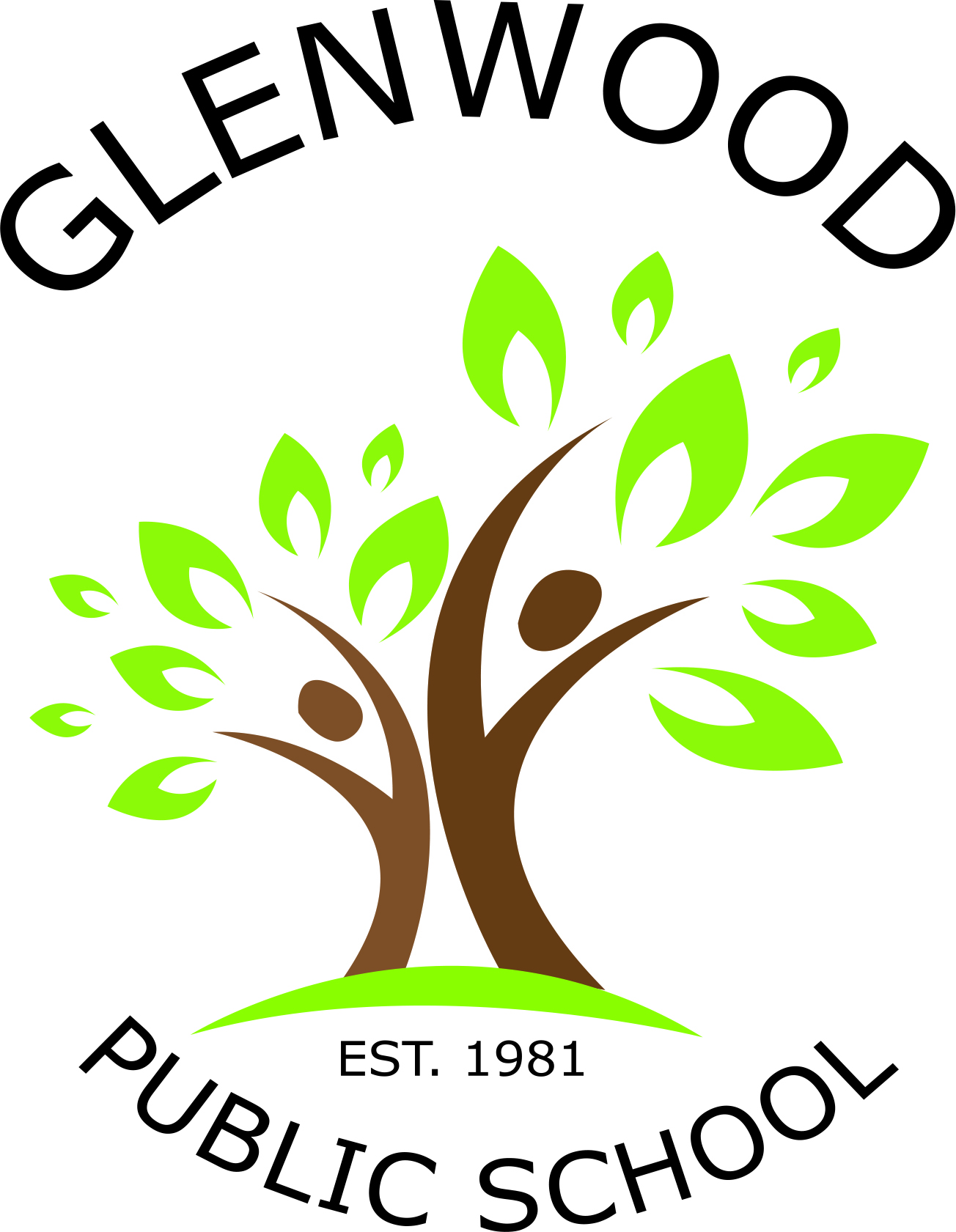 Glenwood Public School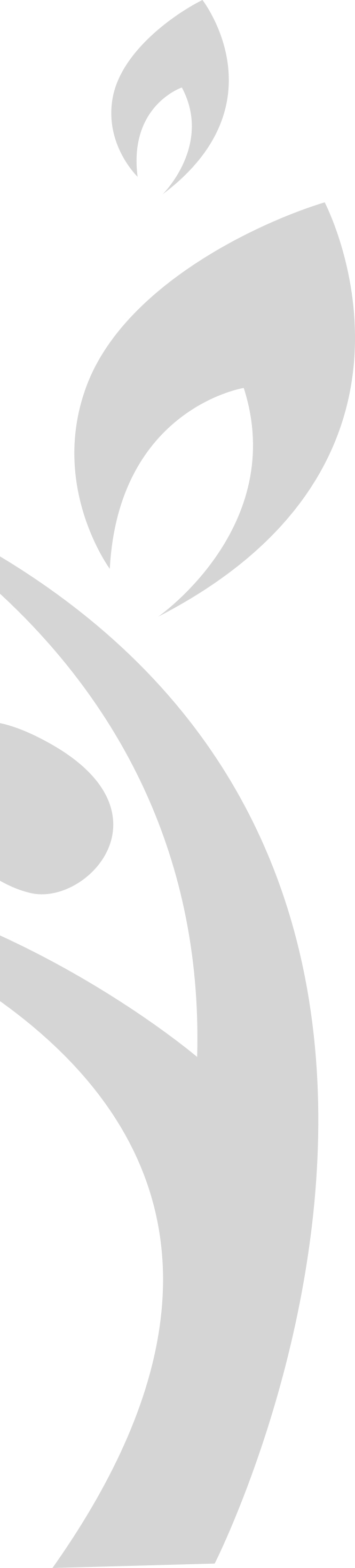 Cnr Belmont Road and Harrow RoadGlenfield NSW 2167p. 02 9605 3260e. glenwood-p.admin@det.nsw.edu.auStudent Medicare Card Details Card Number: ________________________Month___________________Year__________ Student Medicare card reference number_________Financially Responsible Person – Contact DetailsName: _____________________________________________________________________Email Address: _______________________________________________________________Emergency Contact DetailsThese numbers are in case of emergency and the parent/guardian cannot be contacted.Full Name (Please Print): ______________________________________________________Mobile #: __________________________  Work Telephone # ________________________Home Telephone #: _______________________________Relationship to Student: __________________________________________________________________________________________________________________________________Full Name (Please Print): ______________________________________________________Mobile #: __________________________  Work Telephone #: ________________________Home Telephone #: _______________________________Relationship to Student: __________________________________________________________________________________________________________________________________